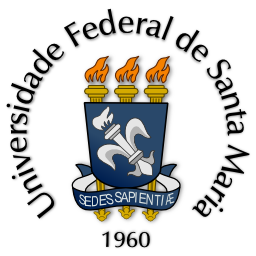 Santa Maria, 21 de janeiro de 2022.Memorando 002/2022- PPGAUP/UFSMINSCRIÇÕES HOMOLOGADAS EDITAL 028/2021 DE 30/12/2022 – UFSM / PPGAUP – PROGRAMA DE PÓS GRADUAÇÃO ARQUITETURA, URBANISMO E PAISAGISMOAtenciosamente.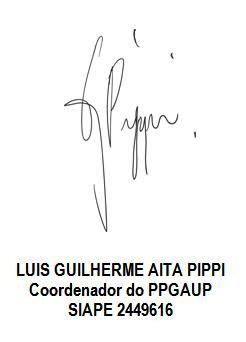 InscriçãoNome Linha de Pesquisa1401GABRIELA ALEXIA WINKELMANN DE SOUZAPlanejamento, Projeto e Fundamentos do Ambiente Construído1103GABRIELA MARTINS FLORESPlanejamento, Projeto e Fundamentos do Ambiente Construído828JULIA PIVETTA BENETTIPlanejamento, Projeto e Fundamentos do Ambiente Construído1479LUIS EDUARDO DA SILVA NASCIMENTOTecnologias e Sustentabilidade do Ambiente Construído769LUÍSA BERWANGERTecnologias e Sustentabilidade do Ambiente Construído869LUIZA WEBER DOS SANTOSPlanejamento, Projeto e Fundamentos do Ambiente Construído